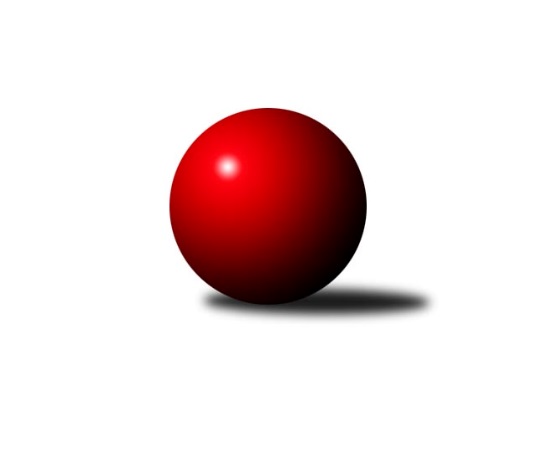 Č.6Ročník 2022/2023	23.5.2024 1. KLZ 2022/2023Statistika 6. kolaTabulka družstev:		družstvo	záp	výh	rem	proh	skore	sety	průměr	body	plné	dorážka	chyby	1.	KK Slovan Rosice	6	6	0	0	41.0 : 7.0 	(95.5 : 48.5)	3432	12	2242	1190	10.7	2.	KK Slavia Praha	6	5	0	1	34.0 : 14.0 	(85.5 : 58.5)	3384	10	2245	1139	21	3.	TJ Valašské Meziříčí	6	5	0	1	30.5 : 17.5 	(88.5 : 55.5)	3312	10	2211	1101	21.5	4.	KK Jihlava	6	4	1	1	29.5 : 18.5 	(76.0 : 68.0)	3364	9	2226	1137	24.7	5.	SKK Primátor Náchod	6	3	1	2	25.0 : 23.0 	(69.0 : 75.0)	3392	7	2256	1136	24	6.	KC Zlín	5	2	0	3	21.0 : 19.0 	(60.0 : 60.0)	3272	4	2222	1050	32.2	7.	TJ Spartak Přerov	6	2	0	4	18.0 : 30.0 	(65.5 : 78.5)	3293	4	2233	1060	29.5	8.	KK Vyškov	6	1	0	5	16.0 : 32.0 	(59.0 : 85.0)	3301	2	2219	1081	27.2	9.	SKK Rokycany	5	0	0	5	10.5 : 29.5 	(50.0 : 70.0)	3272	0	2220	1053	33	10.	SKK Jičín	6	0	0	6	6.5 : 41.5 	(47.0 : 97.0)	3212	0	2169	1043	35.2Tabulka doma:		družstvo	záp	výh	rem	proh	skore	sety	průměr	body	maximum	minimum	1.	TJ Valašské Meziříčí	4	4	0	0	22.5 : 9.5 	(60.0 : 36.0)	3344	8	3392	3264	2.	KK Jihlava	4	3	1	0	22.5 : 9.5 	(54.0 : 42.0)	3327	7	3340	3310	3.	KK Slovan Rosice	2	2	0	0	14.0 : 2.0 	(31.0 : 17.0)	3434	4	3487	3381	4.	KK Slavia Praha	2	2	0	0	13.0 : 3.0 	(31.5 : 16.5)	3487	4	3510	3464	5.	KC Zlín	3	2	0	1	15.0 : 9.0 	(39.5 : 32.5)	3356	4	3493	3202	6.	SKK Primátor Náchod	2	1	0	1	8.0 : 8.0 	(21.0 : 27.0)	3423	2	3445	3401	7.	TJ Spartak Přerov	3	1	0	2	9.0 : 15.0 	(35.0 : 37.0)	3237	2	3348	3167	8.	KK Vyškov	3	0	0	3	7.0 : 17.0 	(29.5 : 42.5)	3306	0	3353	3268	9.	SKK Rokycany	3	0	0	3	6.0 : 18.0 	(28.5 : 43.5)	3278	0	3317	3201	10.	SKK Jičín	3	0	0	3	3.0 : 21.0 	(21.5 : 50.5)	3189	0	3267	3075Tabulka venku:		družstvo	záp	výh	rem	proh	skore	sety	průměr	body	maximum	minimum	1.	KK Slovan Rosice	4	4	0	0	27.0 : 5.0 	(64.5 : 31.5)	3432	8	3643	3301	2.	KK Slavia Praha	4	3	0	1	21.0 : 11.0 	(54.0 : 42.0)	3358	6	3432	3303	3.	SKK Primátor Náchod	4	2	1	1	17.0 : 15.0 	(48.0 : 48.0)	3384	5	3431	3343	4.	TJ Valašské Meziříčí	2	1	0	1	8.0 : 8.0 	(28.5 : 19.5)	3296	2	3305	3287	5.	KK Jihlava	2	1	0	1	7.0 : 9.0 	(22.0 : 26.0)	3382	2	3442	3322	6.	TJ Spartak Přerov	3	1	0	2	9.0 : 15.0 	(30.5 : 41.5)	3311	2	3371	3232	7.	KK Vyškov	3	1	0	2	9.0 : 15.0 	(29.5 : 42.5)	3299	2	3325	3253	8.	KC Zlín	2	0	0	2	6.0 : 10.0 	(20.5 : 27.5)	3230	0	3337	3123	9.	SKK Rokycany	2	0	0	2	4.5 : 11.5 	(21.5 : 26.5)	3270	0	3301	3238	10.	SKK Jičín	3	0	0	3	3.5 : 20.5 	(25.5 : 46.5)	3220	0	3286	3122Tabulka podzimní části:		družstvo	záp	výh	rem	proh	skore	sety	průměr	body	doma	venku	1.	KK Slovan Rosice	6	6	0	0	41.0 : 7.0 	(95.5 : 48.5)	3432	12 	2 	0 	0 	4 	0 	0	2.	KK Slavia Praha	6	5	0	1	34.0 : 14.0 	(85.5 : 58.5)	3384	10 	2 	0 	0 	3 	0 	1	3.	TJ Valašské Meziříčí	6	5	0	1	30.5 : 17.5 	(88.5 : 55.5)	3312	10 	4 	0 	0 	1 	0 	1	4.	KK Jihlava	6	4	1	1	29.5 : 18.5 	(76.0 : 68.0)	3364	9 	3 	1 	0 	1 	0 	1	5.	SKK Primátor Náchod	6	3	1	2	25.0 : 23.0 	(69.0 : 75.0)	3392	7 	1 	0 	1 	2 	1 	1	6.	KC Zlín	5	2	0	3	21.0 : 19.0 	(60.0 : 60.0)	3272	4 	2 	0 	1 	0 	0 	2	7.	TJ Spartak Přerov	6	2	0	4	18.0 : 30.0 	(65.5 : 78.5)	3293	4 	1 	0 	2 	1 	0 	2	8.	KK Vyškov	6	1	0	5	16.0 : 32.0 	(59.0 : 85.0)	3301	2 	0 	0 	3 	1 	0 	2	9.	SKK Rokycany	5	0	0	5	10.5 : 29.5 	(50.0 : 70.0)	3272	0 	0 	0 	3 	0 	0 	2	10.	SKK Jičín	6	0	0	6	6.5 : 41.5 	(47.0 : 97.0)	3212	0 	0 	0 	3 	0 	0 	3Tabulka jarní části:		družstvo	záp	výh	rem	proh	skore	sety	průměr	body	doma	venku	1.	KC Zlín	0	0	0	0	0.0 : 0.0 	(0.0 : 0.0)	0	0 	0 	0 	0 	0 	0 	0 	2.	SKK Jičín	0	0	0	0	0.0 : 0.0 	(0.0 : 0.0)	0	0 	0 	0 	0 	0 	0 	0 	3.	SKK Primátor Náchod	0	0	0	0	0.0 : 0.0 	(0.0 : 0.0)	0	0 	0 	0 	0 	0 	0 	0 	4.	KK Jihlava	0	0	0	0	0.0 : 0.0 	(0.0 : 0.0)	0	0 	0 	0 	0 	0 	0 	0 	5.	KK Slavia Praha	0	0	0	0	0.0 : 0.0 	(0.0 : 0.0)	0	0 	0 	0 	0 	0 	0 	0 	6.	SKK Rokycany	0	0	0	0	0.0 : 0.0 	(0.0 : 0.0)	0	0 	0 	0 	0 	0 	0 	0 	7.	KK Slovan Rosice	0	0	0	0	0.0 : 0.0 	(0.0 : 0.0)	0	0 	0 	0 	0 	0 	0 	0 	8.	TJ Valašské Meziříčí	0	0	0	0	0.0 : 0.0 	(0.0 : 0.0)	0	0 	0 	0 	0 	0 	0 	0 	9.	TJ Spartak Přerov	0	0	0	0	0.0 : 0.0 	(0.0 : 0.0)	0	0 	0 	0 	0 	0 	0 	0 	10.	KK Vyškov	0	0	0	0	0.0 : 0.0 	(0.0 : 0.0)	0	0 	0 	0 	0 	0 	0 	0 Zisk bodů pro družstvo:		jméno hráče	družstvo	body	zápasy	v %	dílčí body	sety	v %	1.	Vlasta Kohoutová 	KK Slavia Praha 	6	/	6	(100%)	19.5	/	24	(81%)	2.	Natálie Topičová 	KK Slovan Rosice 	6	/	6	(100%)	19	/	24	(79%)	3.	Veronika Horková 	TJ Valašské Meziříčí 	5	/	5	(100%)	15	/	20	(75%)	4.	Lucie Vaverková 	KK Slovan Rosice 	5	/	6	(83%)	18	/	24	(75%)	5.	Linda Lidman 	KK Slavia Praha 	5	/	6	(83%)	16	/	24	(67%)	6.	Kamila Jirsová 	KK Jihlava 	5	/	6	(83%)	16	/	24	(67%)	7.	Klára Tobolová 	TJ Valašské Meziříčí 	5	/	6	(83%)	15.5	/	24	(65%)	8.	Anna Štraufová 	KK Slovan Rosice 	5	/	6	(83%)	15	/	24	(63%)	9.	Kristýna Pavelková 	TJ Valašské Meziříčí 	4	/	5	(80%)	15	/	20	(75%)	10.	Jana Braunová 	KK Jihlava 	4	/	5	(80%)	14	/	20	(70%)	11.	Michaela Bagári 	KC Zlín 	4	/	5	(80%)	13.5	/	20	(68%)	12.	Martina Melchertová 	KK Jihlava 	4	/	5	(80%)	11.5	/	20	(58%)	13.	Petra Fürstová 	KK Jihlava 	4	/	5	(80%)	10	/	20	(50%)	14.	Alena Kantnerová 	KK Slovan Rosice 	4	/	6	(67%)	15	/	24	(63%)	15.	Šárka Nováková 	TJ Spartak Přerov 	4	/	6	(67%)	13.5	/	24	(56%)	16.	Pavla Fialová 	KK Vyškov 	4	/	6	(67%)	10.5	/	24	(44%)	17.	Bohdana Jankových 	KC Zlín 	3	/	3	(100%)	8	/	12	(67%)	18.	Barbora Janyšková 	KK Slovan Rosice 	3	/	4	(75%)	10.5	/	16	(66%)	19.	Kristýna Juráková 	KK Slavia Praha 	3	/	4	(75%)	10	/	16	(63%)	20.	Michaela Matlachová 	KC Zlín 	3	/	4	(75%)	8.5	/	16	(53%)	21.	Aneta Cvejnová 	SKK Primátor Náchod 	3	/	4	(75%)	8.5	/	16	(53%)	22.	Šárka Marková 	KK Slavia Praha 	3	/	5	(60%)	11	/	20	(55%)	23.	Lenka Findejsová 	SKK Rokycany 	3	/	5	(60%)	11	/	20	(55%)	24.	Jana Vejmolová 	KK Vyškov 	3	/	5	(60%)	10.5	/	20	(53%)	25.	Simona Koutníková 	KK Slovan Rosice 	3	/	5	(60%)	9	/	20	(45%)	26.	Kateřina Majerová 	SKK Primátor Náchod 	3	/	6	(50%)	14.5	/	24	(60%)	27.	Helena Gruszková 	KK Slavia Praha 	3	/	6	(50%)	14	/	24	(58%)	28.	Nikola Portyšová 	SKK Primátor Náchod 	3	/	6	(50%)	13.5	/	24	(56%)	29.	Terezie Krákorová 	SKK Rokycany 	2.5	/	5	(50%)	9.5	/	20	(48%)	30.	Lucie Hanzelová 	KC Zlín 	2	/	2	(100%)	5	/	8	(63%)	31.	Michaela Beňová 	TJ Spartak Přerov 	2	/	3	(67%)	7	/	12	(58%)	32.	Ivana Kaanová 	KK Slavia Praha 	2	/	3	(67%)	6	/	12	(50%)	33.	Helena Šamalová 	SKK Jičín 	2	/	3	(67%)	6	/	12	(50%)	34.	Eliška Boučková 	SKK Primátor Náchod 	2	/	4	(50%)	9	/	16	(56%)	35.	Vladimíra Malinská 	KK Slavia Praha 	2	/	4	(50%)	8	/	16	(50%)	36.	Michaela Kouřilová 	KK Vyškov 	2	/	4	(50%)	7	/	16	(44%)	37.	Martina Hrdinová 	SKK Primátor Náchod 	2	/	4	(50%)	7	/	16	(44%)	38.	Kateřina Pytlíková 	TJ Spartak Přerov 	2	/	4	(50%)	7	/	16	(44%)	39.	Lada Hessová 	SKK Rokycany 	2	/	5	(40%)	11	/	20	(55%)	40.	Lenka Vávrová 	SKK Jičín 	2	/	5	(40%)	11	/	20	(55%)	41.	Petra Šustková 	KC Zlín 	2	/	5	(40%)	10	/	20	(50%)	42.	Nina Brožková 	SKK Primátor Náchod 	2	/	5	(40%)	10	/	20	(50%)	43.	Zuzana Honcová 	KK Vyškov 	2	/	5	(40%)	9.5	/	20	(48%)	44.	Karolína Derahová 	KK Jihlava 	2	/	5	(40%)	8	/	20	(40%)	45.	Nikola Tobolová 	TJ Valašské Meziříčí 	2	/	6	(33%)	15	/	24	(63%)	46.	Monika Pavelková 	TJ Spartak Přerov 	2	/	6	(33%)	10.5	/	24	(44%)	47.	Markéta Vlčková 	TJ Valašské Meziříčí 	1.5	/	5	(30%)	10.5	/	20	(53%)	48.	Martina Zimáková 	KC Zlín 	1	/	1	(100%)	4	/	4	(100%)	49.	Naděžda Dobešová 	KK Slovan Rosice 	1	/	1	(100%)	4	/	4	(100%)	50.	Šárka Dvořáková 	KK Jihlava 	1	/	1	(100%)	3.5	/	4	(88%)	51.	Nikola Tatoušková 	KK Slovan Rosice 	1	/	1	(100%)	3	/	4	(75%)	52.	Barbora Bartková 	TJ Valašské Meziříčí 	1	/	1	(100%)	3	/	4	(75%)	53.	Lenka Nováčková 	KC Zlín 	1	/	1	(100%)	2	/	4	(50%)	54.	Adéla Víšová 	SKK Primátor Náchod 	1	/	1	(100%)	2	/	4	(50%)	55.	Dana Uhříková 	TJ Valašské Meziříčí 	1	/	2	(50%)	3.5	/	8	(44%)	56.	Zuzana Machalová 	TJ Spartak Přerov 	1	/	3	(33%)	7	/	12	(58%)	57.	Michaela Varmužová 	KK Vyškov 	1	/	3	(33%)	5.5	/	12	(46%)	58.	Eva Rosendorfská 	KK Jihlava 	1	/	3	(33%)	4	/	12	(33%)	59.	Anna Škařupová 	TJ Spartak Přerov 	1	/	3	(33%)	4	/	12	(33%)	60.	Natálie Trochtová 	KC Zlín 	1	/	3	(33%)	4	/	12	(33%)	61.	Lucie Varmužová 	SKK Rokycany 	1	/	4	(25%)	6	/	16	(38%)	62.	Adriana Svobodová 	TJ Spartak Přerov 	1	/	4	(25%)	6	/	16	(38%)	63.	Lucie Trávníčková 	KK Vyškov 	1	/	4	(25%)	6	/	16	(38%)	64.	Jana Bínová 	SKK Jičín 	1	/	4	(25%)	6	/	16	(38%)	65.	Michaela Provazníková 	TJ Valašské Meziříčí 	1	/	5	(20%)	10	/	20	(50%)	66.	Lenka Hrdinová 	KK Vyškov 	1	/	5	(20%)	7.5	/	20	(38%)	67.	Martina Janyšková 	TJ Spartak Přerov 	1	/	5	(20%)	7.5	/	20	(38%)	68.	Daniela Pochylová 	SKK Rokycany 	1	/	5	(20%)	6.5	/	20	(33%)	69.	Karoline Utikalová 	SKK Rokycany 	1	/	5	(20%)	5	/	20	(25%)	70.	Lucie Vrbatová 	SKK Jičín 	1	/	6	(17%)	6.5	/	24	(27%)	71.	Tereza Kroupová 	SKK Jičín 	0.5	/	2	(25%)	2	/	8	(25%)	72.	Monika Maláková 	KK Vyškov 	0	/	1	(0%)	2	/	4	(50%)	73.	Marta Kořanová 	SKK Rokycany 	0	/	1	(0%)	1	/	4	(25%)	74.	Simona Koreňová 	KK Vyškov 	0	/	1	(0%)	0.5	/	4	(13%)	75.	Dana Viková 	SKK Jičín 	0	/	2	(0%)	3.5	/	8	(44%)	76.	Denisa Kroupová 	SKK Jičín 	0	/	2	(0%)	3	/	8	(38%)	77.	Alice Tauerová 	SKK Jičín 	0	/	2	(0%)	3	/	8	(38%)	78.	Petra Abelová 	SKK Jičín 	0	/	2	(0%)	2	/	8	(25%)	79.	Michaela Kučerová 	KK Slavia Praha 	0	/	2	(0%)	1	/	8	(13%)	80.	Šárka Majerová 	SKK Primátor Náchod 	0	/	2	(0%)	0	/	8	(0%)	81.	Lenka Concepción 	KK Jihlava 	0	/	3	(0%)	4	/	12	(33%)	82.	Tereza Divílková 	KC Zlín 	0	/	4	(0%)	5	/	16	(31%)	83.	Alena Šedivá 	SKK Jičín 	0	/	5	(0%)	2	/	20	(10%)Průměry na kuželnách:		kuželna	průměr	plné	dorážka	chyby	výkon na hráče	1.	SKK Nachod, 1-4	3465	2302	1162	20.8	(577.5)	2.	SK Žižkov Praha, 1-4	3406	2241	1164	23.8	(567.7)	3.	KK Slovan Rosice, 1-4	3364	2228	1136	18.3	(560.7)	4.	KK Vyškov, 1-4	3356	2241	1114	25.0	(559.3)	5.	SKK Rokycany, 1-4	3327	2243	1083	27.3	(554.6)	6.	KC Zlín, 1-4	3314	2229	1085	35.3	(552.4)	7.	TJ Valašské Meziříčí, 1-4	3312	2216	1096	26.5	(552.1)	8.	KK PSJ Jihlava, 1-4	3297	2206	1090	28.0	(549.6)	9.	TJ Spartak Přerov, 1-6	3257	2192	1065	25.7	(543.0)	10.	SKK Jičín, 1-4	3250	2186	1064	25.7	(541.8)Nejlepší výkony na kuželnách:SKK Nachod, 1-4KK Slovan Rosice	3643	3. kolo	Natálie Topičová 	KK Slovan Rosice	632	3. koloSKK Primátor Náchod	3445	5. kolo	Naděžda Dobešová 	KK Slovan Rosice	622	3. koloSKK Primátor Náchod	3401	3. kolo	Simona Koutníková 	KK Slovan Rosice	608	3. koloTJ Spartak Přerov	3371	5. kolo	Alena Kantnerová 	KK Slovan Rosice	603	3. kolo		. kolo	Lucie Vaverková 	KK Slovan Rosice	601	3. kolo		. kolo	Monika Pavelková 	TJ Spartak Přerov	598	5. kolo		. kolo	Kateřina Majerová 	SKK Primátor Náchod	594	3. kolo		. kolo	Nikola Portyšová 	SKK Primátor Náchod	590	5. kolo		. kolo	Adéla Víšová 	SKK Primátor Náchod	584	5. kolo		. kolo	Nina Brožková 	SKK Primátor Náchod	582	3. koloSK Žižkov Praha, 1-4KK Slavia Praha	3510	4. kolo	Vlasta Kohoutová 	KK Slavia Praha	633	2. koloKK Slavia Praha	3464	2. kolo	Kristýna Juráková 	KK Slavia Praha	602	4. koloSKK Primátor Náchod	3399	4. kolo	Aneta Cvejnová 	SKK Primátor Náchod	601	4. koloSKK Jičín	3251	2. kolo	Linda Lidman 	KK Slavia Praha	596	4. kolo		. kolo	Vlasta Kohoutová 	KK Slavia Praha	595	4. kolo		. kolo	Ivana Kaanová 	KK Slavia Praha	590	2. kolo		. kolo	Helena Gruszková 	KK Slavia Praha	585	2. kolo		. kolo	Lidmila Fořtová 	KK Slavia Praha	582	4. kolo		. kolo	Nikola Portyšová 	SKK Primátor Náchod	582	4. kolo		. kolo	Jana Bínová 	SKK Jičín	576	2. koloKK Slovan Rosice, 1-4KK Slovan Rosice	3487	2. kolo	Natálie Topičová 	KK Slovan Rosice	616	2. koloKK Slovan Rosice	3381	5. kolo	Anna Štraufová 	KK Slovan Rosice	598	2. koloKK Slavia Praha	3336	5. kolo	Natálie Topičová 	KK Slovan Rosice	592	5. koloKK Vyškov	3253	2. kolo	Šárka Marková 	KK Slavia Praha	587	5. kolo		. kolo	Alena Kantnerová 	KK Slovan Rosice	585	2. kolo		. kolo	Alena Kantnerová 	KK Slovan Rosice	579	5. kolo		. kolo	Vlasta Kohoutová 	KK Slavia Praha	572	5. kolo		. kolo	Barbora Janyšková 	KK Slovan Rosice	569	2. kolo		. kolo	Lucie Trávníčková 	KK Vyškov	567	2. kolo		. kolo	Lucie Vaverková 	KK Slovan Rosice	565	2. koloKK Vyškov, 1-4KK Jihlava	3442	5. kolo	Linda Lidman 	KK Slavia Praha	620	3. koloKK Slavia Praha	3432	3. kolo	Jana Braunová 	KK Jihlava	617	5. koloKK Vyškov	3353	5. kolo	Martina Melchertová 	KK Jihlava	589	5. koloSKK Primátor Náchod	3343	1. kolo	Kamila Jirsová 	KK Jihlava	587	5. koloKK Vyškov	3298	1. kolo	Kateřina Majerová 	SKK Primátor Náchod	582	1. koloKK Vyškov	3268	3. kolo	Šárka Marková 	KK Slavia Praha	581	3. kolo		. kolo	Petra Fürstová 	KK Jihlava	578	5. kolo		. kolo	Michaela Kouřilová 	KK Vyškov	574	3. kolo		. kolo	Lenka Hrdinová 	KK Vyškov	572	5. kolo		. kolo	Vladimíra Malinská 	KK Slavia Praha	571	3. koloSKK Rokycany, 1-4SKK Primátor Náchod	3431	2. kolo	Lucie Vaverková 	KK Slovan Rosice	599	4. koloKK Slovan Rosice	3396	4. kolo	Martina Hrdinová 	SKK Primátor Náchod	593	2. koloSKK Rokycany	3317	4. kolo	Eliška Boučková 	SKK Primátor Náchod	586	2. koloSKK Rokycany	3317	2. kolo	Natálie Topičová 	KK Slovan Rosice	584	4. koloKK Slavia Praha	3303	6. kolo	Terezie Krákorová 	SKK Rokycany	580	2. koloSKK Rokycany	3201	6. kolo	Anna Štraufová 	KK Slovan Rosice	579	4. kolo		. kolo	Helena Gruszková 	KK Slavia Praha	577	6. kolo		. kolo	Lenka Findejsová 	SKK Rokycany	577	2. kolo		. kolo	Aneta Cvejnová 	SKK Primátor Náchod	573	2. kolo		. kolo	Karoline Utikalová 	SKK Rokycany	573	2. koloKC Zlín, 1-4KC Zlín	3493	3. kolo	Bohdana Jankových 	KC Zlín	615	3. koloKC Zlín	3374	6. kolo	Terezie Krákorová 	SKK Rokycany	606	5. koloKK Slavia Praha	3360	1. kolo	Michaela Bagári 	KC Zlín	603	3. koloKK Jihlava	3322	3. kolo	Helena Gruszková 	KK Slavia Praha	595	1. koloSKK Jičín	3286	6. kolo	Bohdana Jankových 	KC Zlín	595	6. koloKC Zlín	3286	5. kolo	Petra Šustková 	KC Zlín	591	3. koloKC Zlín	3202	1. kolo	Vlasta Kohoutová 	KK Slavia Praha	587	1. koloSKK Rokycany	3194	5. kolo	Helena Šamalová 	SKK Jičín	583	6. kolo		. kolo	Michaela Bagári 	KC Zlín	582	6. kolo		. kolo	Tereza Divílková 	KC Zlín	577	1. koloTJ Valašské Meziříčí, 1-4TJ Valašské Meziříčí	3392	4. kolo	Michaela Beňová 	TJ Spartak Přerov	618	1. koloTJ Valašské Meziříčí	3388	6. kolo	Bohdana Jankových 	KC Zlín	600	4. koloKC Zlín	3337	4. kolo	Pavla Fialová 	KK Vyškov	585	6. koloTJ Valašské Meziříčí	3330	1. kolo	Zuzana Honcová 	KK Vyškov	583	6. koloKK Vyškov	3318	6. kolo	Klára Tobolová 	TJ Valašské Meziříčí	582	4. koloTJ Valašské Meziříčí	3264	3. kolo	Michaela Provazníková 	TJ Valašské Meziříčí	580	6. koloSKK Rokycany	3238	3. kolo	Klára Tobolová 	TJ Valašské Meziříčí	578	6. koloTJ Spartak Přerov	3232	1. kolo	Kristýna Pavelková 	TJ Valašské Meziříčí	577	4. kolo		. kolo	Michaela Matlachová 	KC Zlín	576	4. kolo		. kolo	Kristýna Pavelková 	TJ Valašské Meziříčí	574	1. koloKK PSJ Jihlava, 1-4SKK Primátor Náchod	3363	6. kolo	Jana Braunová 	KK Jihlava	643	4. koloKK Jihlava	3340	1. kolo	Jana Braunová 	KK Jihlava	619	1. koloKK Jihlava	3336	4. kolo	Aneta Cvejnová 	SKK Primátor Náchod	597	6. koloKK Jihlava	3323	2. kolo	Kamila Jirsová 	KK Jihlava	596	4. koloKK Jihlava	3310	6. kolo	Jana Braunová 	KK Jihlava	584	2. koloSKK Rokycany	3301	1. kolo	Terezie Krákorová 	SKK Rokycany	581	1. koloTJ Valašské Meziříčí	3287	2. kolo	Martina Melchertová 	KK Jihlava	576	2. koloSKK Jičín	3122	4. kolo	Karolína Derahová 	KK Jihlava	574	2. kolo		. kolo	Petra Fürstová 	KK Jihlava	574	2. kolo		. kolo	Martina Melchertová 	KK Jihlava	570	6. koloTJ Spartak Přerov, 1-6KK Slovan Rosice	3387	6. kolo	Kateřina Pytlíková 	TJ Spartak Přerov	640	6. koloTJ Spartak Přerov	3348	6. kolo	Natálie Topičová 	KK Slovan Rosice	624	6. koloKK Vyškov	3325	4. kolo	Anna Štraufová 	KK Slovan Rosice	586	6. koloTJ Spartak Přerov	3197	4. kolo	Anna Škařupová 	TJ Spartak Přerov	580	6. koloTJ Spartak Přerov	3167	2. kolo	Lenka Hrdinová 	KK Vyškov	579	4. koloKC Zlín	3123	2. kolo	Šárka Nováková 	TJ Spartak Přerov	573	6. kolo		. kolo	Michaela Bagári 	KC Zlín	565	2. kolo		. kolo	Zuzana Honcová 	KK Vyškov	562	4. kolo		. kolo	Michaela Beňová 	TJ Spartak Přerov	562	2. kolo		. kolo	Michaela Varmužová 	KK Vyškov	561	4. koloSKK Jičín, 1-4TJ Spartak Přerov	3331	3. kolo	Lucie Vaverková 	KK Slovan Rosice	593	1. koloTJ Valašské Meziříčí	3305	5. kolo	Kateřina Pytlíková 	TJ Spartak Přerov	592	3. koloKK Slovan Rosice	3301	1. kolo	Petra Abelová 	SKK Jičín	586	3. koloSKK Jičín	3267	3. kolo	Šárka Nováková 	TJ Spartak Přerov	584	3. koloSKK Jičín	3226	5. kolo	Nikola Tobolová 	TJ Valašské Meziříčí	582	5. koloSKK Jičín	3075	1. kolo	Kristýna Pavelková 	TJ Valašské Meziříčí	571	5. kolo		. kolo	Lenka Vávrová 	SKK Jičín	571	5. kolo		. kolo	Helena Šamalová 	SKK Jičín	562	3. kolo		. kolo	Lucie Vrbatová 	SKK Jičín	560	5. kolo		. kolo	Zuzana Machalová 	TJ Spartak Přerov	558	3. koloČetnost výsledků:	8.0 : 0.0	1x	7.0 : 1.0	5x	6.5 : 1.5	1x	6.0 : 2.0	5x	5.5 : 2.5	1x	5.0 : 3.0	3x	4.0 : 4.0	1x	3.0 : 5.0	1x	2.0 : 6.0	8x	1.0 : 7.0	3x	0.0 : 8.0	1x